Dossier d’admission pour l’année scolaire 20 – 20Mastère Spécialisé® Éco-IngénierieAdmission au fil de l’eauNB : vous pouvez déposer votre candidature même si vous n’avez pas encore obtenu votre diplôme en cours. Nous complèterons votre dossier ultérieurement.Nom :  Prénoms : Né·e le :  Lieu de naissance : Nationalité : N° sécurité sociale : N° INE : Adresse : Code postal :  Commune :  Pays : Tél :  Tél. portable : Adresse mail : Situation actuelle Salarié	 Étudiant	 Recherche d’emploi	 Autre : Faites-vous, cette année, acte de candidature pour une autre formation ?
 oui	 nonSi oui, merci de classer ces candidatures par ordre préférentiel en indiquant l'intitulé et la ville et en y incluant la présente candidature à Toulouse INP :Curriculum VitaeVous constituerez un dossier incluant un CV complet ainsi que vos motivations.
Pour vos motivations, vous pouvez suivre la trame ci-dessous.MotivationsVous répondrez en quelques lignes aux questions suivantes qui s’appliquent à votre vie professionnelle comme personnelle :Quelles responsabilités avez-vous exercées ?Quels sont, en général, vos pôles d’intérêt ?Quelle(s) est (sont) pour vous à ce jour votre (vos) plus belle(s) réussite(s) ?Quels sont vos points forts et pourquoi ?Comment envisagez-vous votre avenir professionnel ? (Type d’entreprise, secteur d’activités, taille d’entreprise, type de poste et responsabilités envisagés.)Quelles sont vos motivations pour suivre notre Mastère Spécialisé® ? (Expliquez comment cette formation s’articule avec votre projet professionnel.)Quels arguments pourraient nous convaincre d’accepter votre candidature ?Que ferez-vous si votre candidature n’est pas retenue ?Nous accordons beaucoup d’importance à votre motivation, prenez le temps nécessaire pour rédiger ce dossier. En effet, nous souhaitons nous assurer que notre formation répondra à vos attentes.Le dossier à nous retournerPour tous les candidats : Le dossier Curriculum Vitae & Motivations 2 fiches d’appréciations personnelles (cf. modèle en fin de document) d’un de vos professeurs, d’un de vos employeurs ou d’un de vos contacts en capacité de proposer une évaluation de vos motivations. Une photocopie de votre dernier diplôme obtenu et attestations de vos principales références professionnelles (joindre le justificatif du diplôme et pour les candidats non encore diplômés, les relevés de notes de l’année en cours). Une photocopie de votre dernier diplôme obtenu et attestations de vos principales références professionnelles (joindre le justificatif du diplôme et pour les candidats non encore diplômés, les relevés de notes de l’année en cours).  1 photos d'identité couleur. Ce formulaire rempli. Le reçu de paiement des frais de dossier de 50 euros à l’ordre de l’INPT : https://www.inp-toulouse.fr/fr/paiement-en-ligne.htmlPour les candidats étrangers uniquement, joindre en plus des pièces précédentes : Le programme détaillé de votre dernière formation. Un certificat démontrant une bonne maîtrise de la langue française.
(Attestation de test de niveau international en langue française.)
Non requis pour les pays où le français est la langue officielle.Je sollicite l’admission en Mastère Spécialisé® Eco-Ingénierie de l’Institut National Polytechnique de Toulouse pour l’année 20/20, et j’atteste sur l’honneur l’exactitude des renseignements fournis.Fait à , le SignatureÀ soumettre en lignez sur le lien suivant :https://candidature.inp-toulouse.fr/ecandidat2/#!accueilViewLes dossiers sont évalués au fil de l’eau et toute l’année.Les acceptations sont communiquées mensuellement.Les dossiers sont acceptés dans la limite des places disponibles.Soumettez-le au plus tôt !Nom/Prénom du candidat : Nom de la personne qui a complété ce document : Conditions dans lesquelles vous avez connu le candidat : Opinion générale sur le candidat : À Toulouse, le : 			Signature (et cachet si disponible) : 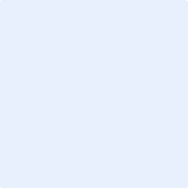 COMPORTEMENT GÉNÉRALCOMPORTEMENT GÉNÉRALCOMPORTEMENT GÉNÉRALCOMPORTEMENT GÉNÉRALPrésentation Excellente Bonne Moyenne NégligéeConscience
professionnelle Responsable Consciencieux·se Se contente de
l’indispensable Pas fiableLeadership Animateur Participe activement Suit le mouvement S’intègre
difficilementDynamisme Excellent Bon Moyen InsuffisantRelations avec le
personnel Très apprécié Apprécié Laisse indifférent Difficilement admisSociabilité Crée atmosphère détendue Soucieux de
l’ambiance Se prend trop au sérieux Crispe les relationsAPTITUDES INTELLECTUELLES ET PROFESSIONNELLESAPTITUDES INTELLECTUELLES ET PROFESSIONNELLESAPTITUDES INTELLECTUELLES ET PROFESSIONNELLESAPTITUDES INTELLECTUELLES ET PROFESSIONNELLESConnaissances théoriques Excellente Bonne Moyenne InsuffisanteEsprit de synthèse Excellent Bon Moyen InsuffisantEsprit d’analyse Excellent Bon Moyen InsuffisantJugement Sûr Convenable Douteux MauvaisCuriosité Actif pour comprendre S’intéresse correctement Indifférent Refuse les sollicitationsOrganisation Très autonome A besoin d’un appui Sollicite trop souvent de l’aide DépendantClarté d’expression orale Excellent Bon Médiocre Sans avisClarté d’expression écrite Excellent Bon Médiocre Sans avisImagination/créativité Propose des solutions Sort des sentiers battus Applique ses connaissances Aucun effort d’imagination